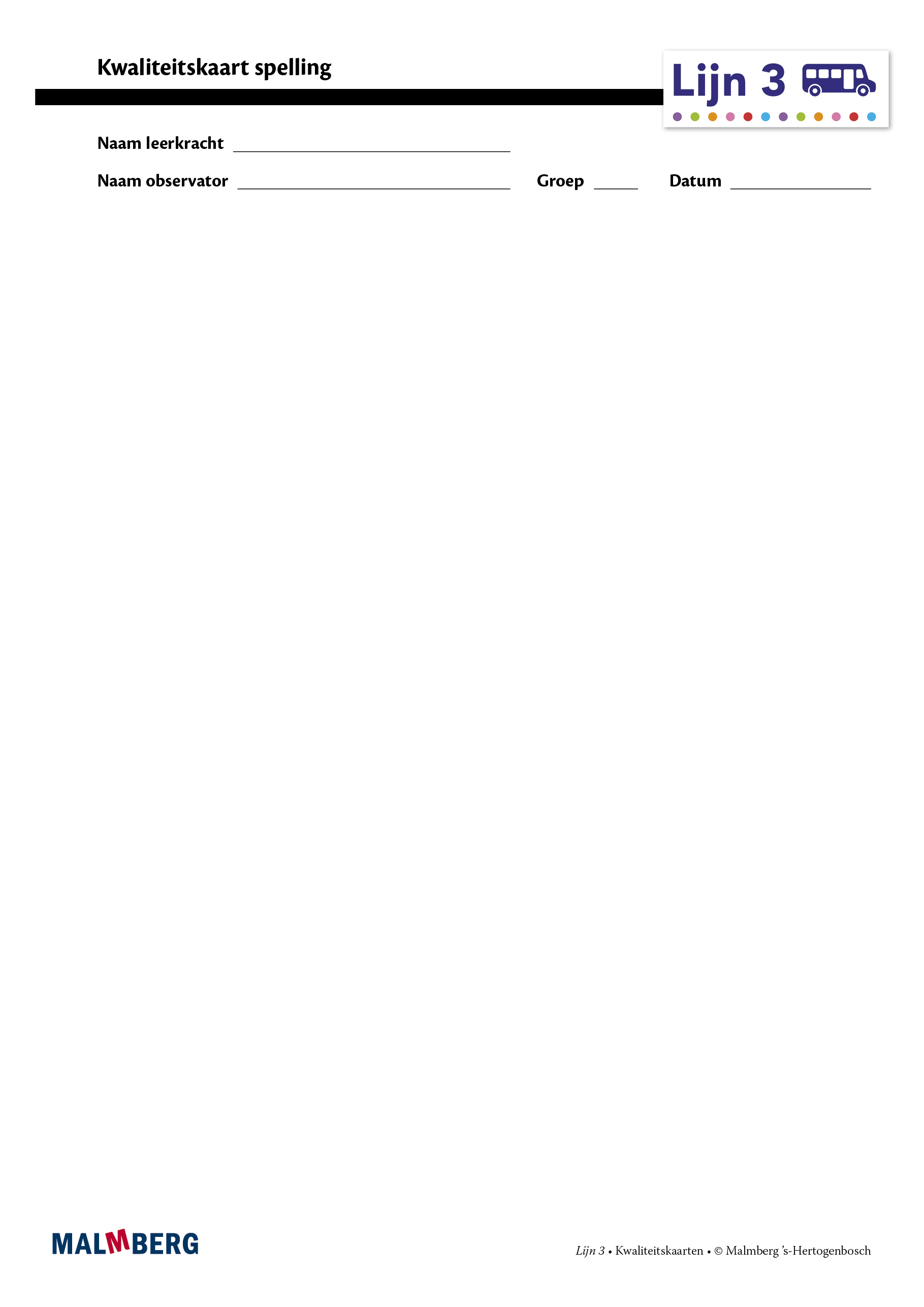 Les spelling (m.u.v. dag 1, 4, 6, 9, 10, 11 en 14)1-5Actie van de leerkrachtActie van het (deel)teamVoorafVoorafVoorafVoorafHet klankenbord hangt gevuld aan de muur, zichtbaar voor de kinderen.De materialen liggen klaar, voor een vlot verloop van de les.De leerkracht beschikt over een goed werkend digibord.Stap 1 introductieStap 1 introductieStap 1 introductieStap 1 introductieDe leerkracht activeert relevante voorkennis door het herhalen van bekende letters en/of afspraken.De leerkracht vertelt het doel van de les in voor de kinderen begrijpelijke taal.Stap 2 instructie en oefeningStap 2 instructie en oefeningStap 2 instructie en oefeningStap 2 instructie en oefeningDe leerkracht geeft instructie bij het doel van de les. De leerkracht schrijft hardop denkend enkele woorden op het bord en hanteert daarbij de denkstappen spelling en de bijbehorende visuele hulpmiddelen (zoals hakkaarten, spellinghulpjes en spellingfilmpjes).Stap 3 dictee (dag 2, 7, 12 en 15)Stap 3 dictee (dag 2, 7, 12 en 15)Stap 3 dictee (dag 2, 7, 12 en 15)Stap 3 dictee (dag 2, 7, 12 en 15)De kinderen hebben beschikking over de hakkaarten tijdens het dictee.De leerkracht kijkt het dictee meteen hardop denkend samen met de kinderen na.De leerkracht laat de kinderen zelf hun fouten verbeteren.Of: Stap 3 werkinstructie (dag 5, 8 en 13)Of: Stap 3 werkinstructie (dag 5, 8 en 13)Of: Stap 3 werkinstructie (dag 5, 8 en 13)Of: Stap 3 werkinstructie (dag 5, 8 en 13)De leerkracht neemt kort alle opdrachten in het werkboek door (geeft werkinstructie).De kinderen werken zelfstandig aan de opdrachten en hebben beschikking over de hakkaarten.De leerkracht maakt een serviceronde, kijkt hoe de kinderen de opdrachten aanpakken en geeft waar nodig korte aanwijzingen.Stap 4 afsluitingStap 4 afsluitingStap 4 afsluitingStap 4 afsluitingDe leerkracht herhaalt het doel van de les en reflecteert hierop met de kinderen. De leerkracht kondigt de volgende spellingles aan.